Home Learning W/Beg: 1/6/20This week we are continuing our oceans theme by looking at all the different sea creatures. I really love seeing what you have been doing at home so please keep sending me photos of your work.  Hope you have a good week! mgibson@swn.dneat.org Year 1 - 5 Minute Mad Maths sheets can be found at http://www.snappymaths.com/addsub/addsub.htm EnglishEnglishEnglishHalf Term NewsWrite a letter to tell me what you have been up to over half term. Include a photo or draw a picture for the website.ComprehensionRead the ‘Sea Creatures’ fact files and discuss any words you do not know. Look at the question sheet and answer the questions about the sea creatures. Remember all the answers can be found in the text.Resource sent by email or can be found on the website.Sea Creatures BookMake a book about your favourite sea creatures. Draw a picture and write a sentence about each creature. Choose at least three different animals.Year 2 English SATs bookQuestion Marks and Exclamation Marks – Pages 92 and 93Year 1 Comprehension BookReasons and Party Time – Pages 24 and 25SpellingsPractise the common exception words you did not know from last weeks big test. Pick no more than 10 to practise all week and then test on Friday.https://spellingframe.co.uk/ a good website with free games to practise those spellings!Reading Remember to read for at least 10 minutes every day and continue to record reading in the reading diary. 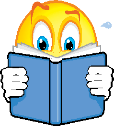 Year 1 – Practise your phase 3 and 5 sounds every day and one page from your phonics book.MathsMathsMathsMathsMathsMathsMathsWhite Rose Maths have changed the way you access the materials On the website (link below) there is a short video clip to explain the content and it also links with BBC Bitesize Daily Lessons. I have added the worksheets to the class page on the school website. I suggest that you have the worksheet open on the computer and write the answers on a separate piece of paper to save you printing out. Please let me know how you get on with these materials. White Rose Maths have changed the way you access the materials On the website (link below) there is a short video clip to explain the content and it also links with BBC Bitesize Daily Lessons. I have added the worksheets to the class page on the school website. I suggest that you have the worksheet open on the computer and write the answers on a separate piece of paper to save you printing out. Please let me know how you get on with these materials. White Rose Maths have changed the way you access the materials On the website (link below) there is a short video clip to explain the content and it also links with BBC Bitesize Daily Lessons. I have added the worksheets to the class page on the school website. I suggest that you have the worksheet open on the computer and write the answers on a separate piece of paper to save you printing out. Please let me know how you get on with these materials. White Rose Maths have changed the way you access the materials On the website (link below) there is a short video clip to explain the content and it also links with BBC Bitesize Daily Lessons. I have added the worksheets to the class page on the school website. I suggest that you have the worksheet open on the computer and write the answers on a separate piece of paper to save you printing out. Please let me know how you get on with these materials. White Rose Maths have changed the way you access the materials On the website (link below) there is a short video clip to explain the content and it also links with BBC Bitesize Daily Lessons. I have added the worksheets to the class page on the school website. I suggest that you have the worksheet open on the computer and write the answers on a separate piece of paper to save you printing out. Please let me know how you get on with these materials. White Rose Maths have changed the way you access the materials On the website (link below) there is a short video clip to explain the content and it also links with BBC Bitesize Daily Lessons. I have added the worksheets to the class page on the school website. I suggest that you have the worksheet open on the computer and write the answers on a separate piece of paper to save you printing out. Please let me know how you get on with these materials. White Rose Maths have changed the way you access the materials On the website (link below) there is a short video clip to explain the content and it also links with BBC Bitesize Daily Lessons. I have added the worksheets to the class page on the school website. I suggest that you have the worksheet open on the computer and write the answers on a separate piece of paper to save you printing out. Please let me know how you get on with these materials. Year 2 Maths – Using White Rose Maths Home Learning Resources Summer Term Week 6https://whiterosemaths.com/homelearning/year-2/ Year 2 Maths – Using White Rose Maths Home Learning Resources Summer Term Week 6https://whiterosemaths.com/homelearning/year-2/ Year 2 Maths – Using White Rose Maths Home Learning Resources Summer Term Week 6https://whiterosemaths.com/homelearning/year-2/ Year 2 Maths – Using White Rose Maths Home Learning Resources Summer Term Week 6https://whiterosemaths.com/homelearning/year-2/ Year 2 Maths – Using White Rose Maths Home Learning Resources Summer Term Week 6https://whiterosemaths.com/homelearning/year-2/ Year 2 Maths – Using White Rose Maths Home Learning Resources Summer Term Week 6https://whiterosemaths.com/homelearning/year-2/ Year 2 Maths – Using White Rose Maths Home Learning Resources Summer Term Week 6https://whiterosemaths.com/homelearning/year-2/ Lesson 1 – The Ten Times-table  Lesson 2 – Make equal groups (sharing)Lesson 2 – Make equal groups (sharing)Lesson 3 – Make equal groups (grouping)Lesson 4 – Odd and Even NumbersLesson 4 – Odd and Even Numbers2 pages from your arithmetic maths bookOr Crack the CodeYear 1 Maths – Using White Rose Maths Home Learning Resources Summer Term Week 6https://whiterosemaths.com/homelearning/year-1/ Year 1 Maths – Using White Rose Maths Home Learning Resources Summer Term Week 6https://whiterosemaths.com/homelearning/year-1/ Year 1 Maths – Using White Rose Maths Home Learning Resources Summer Term Week 6https://whiterosemaths.com/homelearning/year-1/ Year 1 Maths – Using White Rose Maths Home Learning Resources Summer Term Week 6https://whiterosemaths.com/homelearning/year-1/ Year 1 Maths – Using White Rose Maths Home Learning Resources Summer Term Week 6https://whiterosemaths.com/homelearning/year-1/ Year 1 Maths – Using White Rose Maths Home Learning Resources Summer Term Week 6https://whiterosemaths.com/homelearning/year-1/ Year 1 Maths – Using White Rose Maths Home Learning Resources Summer Term Week 6https://whiterosemaths.com/homelearning/year-1/ Lesson 1 – Measure MassLesson 2 – Compare MassLesson 2 – Compare MassLesson 3 – Capacity and VolumeLesson 4 – Measure Capacity Lesson 4 – Measure Capacity 2 pages from your Addition and Subtraction bookletsOr Crack the Code Some people have asked for work that is not screen based so below are some ideas. Do not feel you need to all the activities, these are just suggestions, do what works for you and your child.Some people have asked for work that is not screen based so below are some ideas. Do not feel you need to all the activities, these are just suggestions, do what works for you and your child.Some people have asked for work that is not screen based so below are some ideas. Do not feel you need to all the activities, these are just suggestions, do what works for you and your child.Some people have asked for work that is not screen based so below are some ideas. Do not feel you need to all the activities, these are just suggestions, do what works for you and your child.Some people have asked for work that is not screen based so below are some ideas. Do not feel you need to all the activities, these are just suggestions, do what works for you and your child.Some people have asked for work that is not screen based so below are some ideas. Do not feel you need to all the activities, these are just suggestions, do what works for you and your child.Some people have asked for work that is not screen based so below are some ideas. Do not feel you need to all the activities, these are just suggestions, do what works for you and your child.Times Tables PostersMake some posters to help you learn your 2x, 3x, 5x and 10x tables.Year 2 – make a 4x table poster to help you get ready for year 3.Times Tables PostersMake some posters to help you learn your 2x, 3x, 5x and 10x tables.Year 2 – make a 4x table poster to help you get ready for year 3.Kitchen MathsLook at the weight measurements on packets, tins and bags that you can find in the kitchen cupboards. Place the objects in order from lightest to heaviest.Kitchen MathsLook at the weight measurements on packets, tins and bags that you can find in the kitchen cupboards. Place the objects in order from lightest to heaviest.Kitchen MathsLook at the weight measurements on packets, tins and bags that you can find in the kitchen cupboards. Place the objects in order from lightest to heaviest.Maths CookingWe use lots of measuring when we are cooking. Follow a recipe and carefully measure out the ingredients. Can’t wait to see what you make!Maths CookingWe use lots of measuring when we are cooking. Follow a recipe and carefully measure out the ingredients. Can’t wait to see what you make!Number of the DayTry to complete 2 number of the day activities each week. Remember to challenge yourself. Number of the DayTry to complete 2 number of the day activities each week. Remember to challenge yourself. SumdogThe activities have been updated. Let me know if you have problems logging in.SumdogThe activities have been updated. Let me know if you have problems logging in.SumdogThe activities have been updated. Let me know if you have problems logging in.Year 2 – Tackling TablesDon’t forget to login to complete you Tackling Tables. Year 2 – Tackling TablesDon’t forget to login to complete you Tackling Tables. Topic WorkI have uploaded some additional documents onto the website. If you would like me to email a copy of anything please get in touch.Topic WorkI have uploaded some additional documents onto the website. If you would like me to email a copy of anything please get in touch.Topic WorkI have uploaded some additional documents onto the website. If you would like me to email a copy of anything please get in touch.Topic WorkI have uploaded some additional documents onto the website. If you would like me to email a copy of anything please get in touch.Science – SeedsDon’t forget to look after your seeds. Complete you weekly diary. Draw a picture of what your seed looks like. How tall is it? How many leaves has it got? (template on the website) Science – SeedsDon’t forget to look after your seeds. Complete you weekly diary. Draw a picture of what your seed looks like. How tall is it? How many leaves has it got? (template on the website) Science – Food ChainsThe ocean contains many different creatures and they all rely on each other for food. Watch the BBC Bitesize clip or the powerpoint and find out about food chains. Create a simple 3 link food chain starting with a plant.Science – Food ChainsThe ocean contains many different creatures and they all rely on each other for food. Watch the BBC Bitesize clip or the powerpoint and find out about food chains. Create a simple 3 link food chain starting with a plant.RE – TruthfulnessThis term our Christian value is truthfulness. Discuss what it means with your family. Think about why it is important to be truthful.ArtCreate a model of a sea creature. 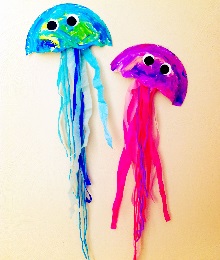 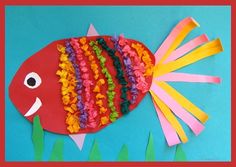 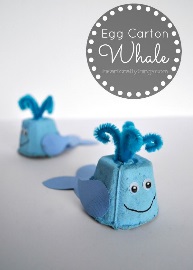 ArtCreate a model of a sea creature. Computing – Programing Human RobotSee additional sheet